OLIMPÍADAS ATENAS 2004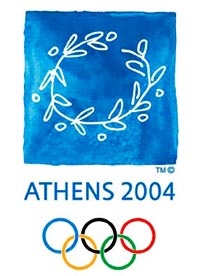 Abertura: 13 de agosto de 2004
Encerramento: 29 de outubro de 2004Os Jogos da XXVIII Olimpíada, que contaram com 10.625 competidores (4.329 mulheres e 6.296 homens) de um recorde de 201 países e uma audiência impressionante de 3,9 bilhões de pessoas ao redor do mundo.A maratona partiu da cidade de Maratona, que deu o nome à prova, de onde o herói grego Fidípides (500-480 a.C.), quase 2.500 anos antes, havia corrido até Atenas para avisar que os gregos tinham ganhado a batalha de Maratona contra os persas. O percurso da prova de 2004 foi o mesmo dos Jogos Olímpicos de 1896, e ambas as provas terminaram no Estádio Panathenaico, que também abrigou as competições de tiro com arco e algumas provas de atletismo. O nadador Michael Phelps – cuja estreia olímpica ocorrera nos Jogos de Sydney, aos 15 anos de idade -- tinha esperanças de superar a proeza do também norte-americano Mark Spitz, vencedor de sete medalhas de ouro nos Jogos Olímpicos de Munique em 1972. E chegou quase lá: foram seis ouros (400 metros livre, 200 metros borboleta, revezamento 4x200 metros estilo livre, 200 metros medley individual, 100 metros borboleta e revezamento 4x100 metros) e dois bronzes (200 metros livres e revezamento 4x100 metros nado livre).O momento mais inusitado dos Jogos aconteceu com o brasileiro Vanderlei Cordeiro de Lima durante a maratona. A menos de sete quilômetros do final da prova, Vanderlei liderava, quando foi abordado e retirado da pista por um fanático irlandês. Mesmo de volta à corrida devido à intervenção de um espectador, o brasileiro, atordoado por ter perdido segundos preciosos, não conseguiu manter o ritmo de antes e só conseguiu chegar em terceiro lugar. O Comitê Olímpico Internacional recebeu um protesto formal da delegação brasileira, embora nenhuma crítica tenha partido do atleta, que inclusive perdoou seu agressor. Após o encerramento dos Jogos, o COI concedeu a Vanderlei Cordeiro de Lima a rara medalha Pierre de Coubertin por seu "elevado espírito olímpico".O Brasil brilhou com a segunda medalha de ouro no voleibol masculino sob o comando  de Bernardinho e as meninas do voleibol de quadra conquistaram o 4° lugar.Modalidades disputadas:Atletismo - Badminton - Basquete - Beisebol - Boxe - Canoagem - Ciclismo - Esgrima - Futebol - Ginástica - Handebol - Hipismo - Hóquei sobre Grama - Judô - Levantamento de Peso - Lutas - Natação - Nado Sincronizado - Pentatlo Moderno - Pólo Aquático -Saltos Ornamentais - Remo - Softbol - Taekwondo - Tênis - Tênis de Mesa - Tiro - Tiro com Arco - Triatlo - Vela - VôleiBrasil247 atletas brasileiros (122 mulheres e 125 homens)5 medalhas de ouro:  Rodrigo Pessoa, hipismo, salto
Robert Scheidt, vela, classe laser
Marcelo Ferreira, Torben Grael, vela, classe star
Emanuel, Ricardo, vôlei de praia masculino
Vôlei masculino2 medalhas de prata: Adriana Behar, Shelda, vôlei de praia
Seleção feminina de futebol3 medalhas de bronze:Vanderlei Cordeiro, maratona
Leandro Guilheiro, judô, peso leve
Flavio Canto, judô, peso meio-médioPAÍSOUROPRATABRONZETOTAL1ºEstados Unidos3639281032ºChina321714633ºRússia272738924ºAustrália171616495ºJapão16912376ºAlemanha131620497ºFrança11913338ºItália101111329ºCoréia do Sul91293010ºReino Unido99123011ºCuba97112712ºUcrânia9592313ºHungria8631714ºRomênia8561915ºGrécia6641616ºBrasil5231017ºNoruega501618ºHolanda4992219ºSuécia421720ºEspanha31151921ºCanadá3631222ºTurquia3341023ºPolônia3251024ºNova Zelândia320525ºTailândia314826ºBelarus2671527ºÁustria241728ºEtiópia232729ºEslováquia2226 Irã222631ºTaiwan221532ºGeórgia220433ºBulgária2191234ºJamaica2125 Uzbequistão212536ºMarrocos210337ºDinamarca206838ºArgentina204639ºChile201340ºCazaquistão143841ºQuênia142742ºRepública Tcheca134843ºÁfrica do Sul132644ºCroácia122545ºLituânia120346ºEgito1135 Suíça113548ºIndonésia112449ºZimbábue111350ºAzerbaijão104551ºBélgica102352ºBahamas1012 Israel101254ºCamarões1001 Emirados Árabes Unidos1001 República Dominicana100157ºCoréia do Norte041558ºLetônia040459ºMéxico031460ºPortugal021361ºFinlândia0202 Sérvia e Montenegro020263ºEslovênia013464ºEstônia012365ºHong Kong0101 Índia0101 Paraguai010168ºNigéria0022 Venezuela002270ºColômbia0011 Eritréia0011 Mongólia0011 Síria0011 Trinidad e Tobago0011